ПРОЕКТ________________№________________О согласовании частичной замены дотации на выравнивание бюджетной обеспеченности города Чебоксары дополнительным нормативом отчислений от налога на доходы физических лицВ соответствии с пунктом 5 статьи 138 Бюджетного кодекса Российской Федерации, пунктом 4 статьи 13 Закона Чувашской Республики от 23.07.2001 № 36 «О регулировании бюджетных правоотношений 
в Чувашской Республике»Чебоксарское городское Собрание депутатовР Е Ш И Л О:1. Согласовать частичную замену дотации на выравнивание бюджетной обеспеченности для бюджета города Чебоксары, планируемой 
к утверждению в республиканском бюджете Чувашской Республики на 2022 год и на плановый период 2023 и 2024 годов, дополнительным нормативом отчислений от налога на доходы физических лиц в бюджет города Чебоксары от объема поступлений, подлежащего зачислению в консолидированный бюджет Чувашской Республики от указанного налога.2. Настоящее решение вступает в силу со дня его официального опубликования.3. Контроль за исполнением настоящего решения возложить 
на постоянную комиссию Чебоксарского городского Собрания депутатов 
по бюджету (Е.Н. Кадышев).Глава города Чебоксары		       О.И. Кортунов Чаваш РеспубликиШупашкар хулинДепутатсен пухавейышАну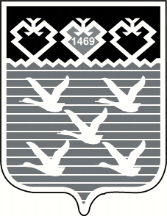 Чувашская РеспубликаЧебоксарское городскоеСобрание депутатовРЕШЕНИЕ